Zapytanie ofertoweZespół Szkół nr 1 im. Adama Mickiewicza w Lublińcu zwraca się z prośbą o przedstawienie oferty na dostawę krzeseł i stolików. Zamierzamy zakupić 34 krzesła i 34 pojedyncze stoliki. Interesują nas meble szkolne na wzrost uczniów 159 -188.I . Opis przedmiotu zamówienia.1. Dane techniczne krzeseł:- wykonane z rury stalowej Ø 25 w kolorze aluminiowym zakończonej zatyczkami zabezpieczającymi podłogę przed zarysowaniem,- siedzisko i oparcie z lakierowanej sklejki bukowej,- typ krzesła prezentowany poniżej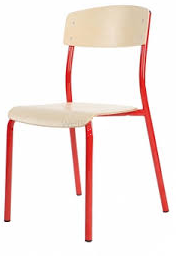 2. Dane techniczne stolików:- pojedyncze- stelaż Ø 32 mm, kolor aluminiowy- blat z płyty laminowanej oklejonej obrzeżem PCV 2 mm – kolor bukowy (kolorystyka zgodna z kolorem krzesła)- typ stolika prezentowany poniżej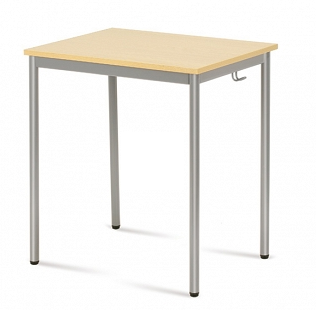 Krzesła oraz stoliki muszą posiadać atest, co w przypadku dokonania zamówienia, zostanie potwierdzone stosownym dokumentem.II. Przygotowanie oferty.Oferta powinna zawierać- nazwę oraz adres Wykonawcy,- cenę brutto całości przedmiotu zamówienia z uwzględnieniem kosztów transportu do siedziby Zamawiającego,- okres gwarancji,- zdjęcia oferowanych towarów,- termin realizacji zamówienia. Złożenie oferty jest równoznaczne z akceptacją wzoru umowy dołączonej do zapytania ofertowego.III. Kryterium oceny oferty.Przy wyborze oferty Zamawiający będzie kierował się kryterium: CENA 100%. Zamawiający udzieli zamówienia Wykonawcy, który złoży ofertę z najniższą ceną brutto spośród ofert niepodlegających odrzuceniu. Każdy Wykonawca może złożyć tylko jedną ofertę.Oferty należy przesłać na adres mailowy zp@mickiewicz.net.pl do 29.11.2018 r.IV. Kontakt z zamawiającym.Wyjaśnień dotyczących przedmiotu zamówienia udziela Pani Ewelina Krawczyk-Ledwoń tel. 34 351 14 33.Załączniki do zapytaniaZałącznik nr 1 – wzór umowyZespół Szkół nr 1im. Adama Mickiewicza Lublińcuul. Sobieskiego 2242-700 LubliniecZS.KA.361-05/18Lubliniec, dnia 19.11.2018 r.Z poważaniemmgr Jadwiga StroniewskaDyrektor Zespołu Szkół nr 1 
im. Adama Mickiewicza w Lublińcu